Pourquoi les serpents sont devenus venimeux ?Au temps où le monde était encore jeune et que toutes choses étaient différentes, la terre ne connaissait pas la nuit. Le soleil brillait constamment dans le ciel. Les bêtes et les gens ne pouvaient pas dormir. Si, par hasard, ils fermaient l’œil, tout de suite l’éclat et la chaleur du soleil les réveillaient. Seuls, les serpents se trouvaient bien et étaient toujours frais. Pour la bonne raison que c’étaient eux qui détenaient la nuit et les ténèbres. Mais un jour, cela prit fin. Quand les Indiens apprirent que les serpents recelaient la nuit et les ténèbres, ils envoyèrent leur plus grand chef au chef suprême des serpents pour le prier de leur donner au moins un petit peu de la nuit et des ténèbres. Le grand chef des Indiens s’enfonça donc loin au cœur de la forêt, là, où le grand chef des serpents avait sa résidence.                 Le grand chef des serpents l’accueillit fort peu civilement :  - « Qui ose troubler ma quiétude ? »-  « Je suis le chef de tous les Indiens, répondit le visiteur, et je viens te demander un peu de nuit et de ténèbres. En échange, je t’offre notre meilleur arc et des flèches. » Mais le chef des serpents ne savait que faire d’un arc et des flèches : « Comment m’en                    servirais-je, je n’ai pas de mains ! Donne-moi autre chose ! » Le grand chef des Indiens s’en retourna donc bredouille. Il convoqua le Grand Conseil, raconta ce qui était arrivé et ils décidèrent d’offrir au grand chef des serpents une crécelle.  - « Grand chef, dit l’Indien, dis-moi ce que tu voudrais pour nous donner la nuit tout entière et toutes les ténèbres ? »  - « La nuit entière et toutes les ténèbres, cela vaut un grand prix, reprit le grand serpent. Une crécelle n’y suffit pas. Il faudrait m’apporter une grande cruche de ce poison dont vous enduisez vos flèches. » Le grand chef indien ne voyait pas pourquoi les serpents avaient besoin de ce poison, mais il ne posa pas de question(…) Les Indiens décidèrent de recueillir le poison demandé par les serpents. Ce fut une longue tâche car ils ne recueillaient le poison que goutte à goutte, mais ils parvinrent enfin à en emplir une grande cruche. Et le grand chef des Indiens s’enfonça pour la troisième fois au cœur de la forêt. Le grand serpent attendait sa visite et il dit : « Je savais bien que tu reviendrais. Je t’ai fait préparer dans ce sac une longue nuit et les ténèbres. Cela vous suffira sûrement. » 	Le grand chef des Indiens remit la cruche de poison au grand serpent, prit le sac et dit : « Merci, grand serpent. Mais je voudrais savoir pourquoi tu as besoin de ce poison. » 
 - « Parce que, répondit le grand serpent, la plupart des miens sont petits et faibles. Tout le monde les persécute. Quand nous aurons du poison, nous pourrons nous défendre. Va, maintenant, mais n’ouvre pas ce sac avant d’être arrivé dans ton village. Si tu le faisais trop tôt, les ténèbres envahiraient le monde avant que j’aie pu répartir convenablement le poison entre tous les serpents. Et il n’en résulterait rien de bon, ni pour les tiens, ni pour les miens ! » Le grand chef indien promit de ne pas ouvrir son sac avant d’être arrivé chez lui et s’en fut, tout à fait satisfait, vers son village. Mais sur sa route, il rencontra le perroquet qui se mit à crier à tous les échos : « Le grand chef indien revient de chez les serpents, il rapporte dans son sac la longue nuit et les ténèbres ! » Aux cris du perroquet, toutes les bêtes de la forêt accoururent et supplièrent le grand chef d’ouvrir tout de suite son sac pour qu’en sortent la longue nuit et les ténèbres. Le grand chef essaya de les raisonner mais ils ne voulaient pas attendre une minute de plus, ils lui arrachèrent son sac des mains et l’ouvrirent. Immédiatement le monde ne fut plus que nuit et ténèbres. C’était juste le moment que le grand serpent avait choisi pour distribuer le poison aux siens. Mais dans la nuit profonde, il ne voyait plus ce qu’il faisait, les serpents se bousculèrent, renversèrent la cruche et le poison s’en échappa.  Si bien que certains serpents s’emparèrent d’une grande quantité de poison, d’autres en eurent peu et d’autres encore n’en eurent pas du tout. Désormais, il y eut donc des serpents venimeux et d’autres qui ne l’étaient pas. La famille du grand chef faisait partie des serpents venimeux, mais tout le monde pouvait s’en garder car ils portaient tous une crécelle à la queue. QUESTIONSQui sont les personnages de cette histoire ? Relève du texte un terme qui désigne chacun d’eux. ________________________________________________________________________________________________________________________________________________________________________________________________________________________________________________________________________________________________________________________Où se déroule l’histoire? Relève du texte l’expression qui le montre. ____________________________________________________________________________________________________________________________________________________________
Quand se déroule l’histoire? Relève du texte l’expression qui le montre. ___________________________________________________________________________________________________________________________________________________________
Quel est le problème au départ ? ____________________________________________________________________________________________________________________________________________________________Pour résoudre ce problème, au départ, que propose le chef des Indiens au chef des serpents ? _________________________________________________________________________________________________________________________________________________________________________________________________________________________________Le chef des serpents demande du poison. Pourquoi en a-t-il besoin ? __________________________________________________________________________________________________________________________________________________________________________________________________________________________________________Que font les animaux de la forêt à cause du perroquet ? __________________________________________________________________________________________________________________________________________________________________________________________________________________________________________
A cause des animaux, quelle conséquence subissent les serpents à la fin du conte ? __________________________________________________________________________________________________________________________________________________________________________________________________________________________________________À ton avis, s’agit-il d’une histoire vraie ou inventée ? Justifie ta réponse. __________________________________________________________________________________________________________________________________________________________________________________________________________________________________________II- Vocabulaire : Relève du texte le synonyme de : 
Détenir : _________________ 	Le chef suprême : __________________________Relie chaque mot à sa définition. 
Collège des Dominicaines de notre Dame de la Délivrande – Araya-Classe : CE2                                                                        Mars 2020 – 2ème semaineNom : ________________________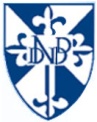 Une crécelle ••Un vase Venimeux ••HarcelerPersécuter••Un moulinet Une cruche ••Empoisonné 